MATERIEL :Moule à tarte1 rouleau à pâtisserie1 cul de poule1 bol1 casserole1 moulin à légumes1 planche à découper1 couteau d’office1 épluche légumesINGREDIENTS : pour 6 personnes.150g farine75g beurreSel1 kg pommes1 c à s de sucre ou glaçage à la confitureTECHNIQUE :Préchauffer le four à 210°C.Mettre la farine dans le cul de poule, saler légèrement pour la saveur. Couper le beurre en petits dés et l’émietter du bout des doigts pour l’incorporer à la farine. Ajouter l’eau froide petit à petit tout en travaillant la pâte jusqu’à l’obtention d’une boule homogène. Laisser reposer la pâte. Graisser le moule. Etaler la pâte au rouleau à pâtisserie. Plier la pâte en 4 sans appuyer, la poser sur le moule la pointe au milieu, ouvrir l’abaisse. Laver, éplucher les pommes. Couper 2 pommes en gros dés et les disposer dans la casserole. Les couvrir d’eau puis cuire. Vérifier la cuisson des pommes en piquant à la fourchette de temps à autre. Ecraser les pommes cuites au moulin à légumes ou à la fourchette pour obtenir une compote à disposer uniformément sur le fond de tarte.Découper le reste des pommes de façon régulière en lamelles pour le décor de la tarte.Enfourner pendant 20 – 25 min.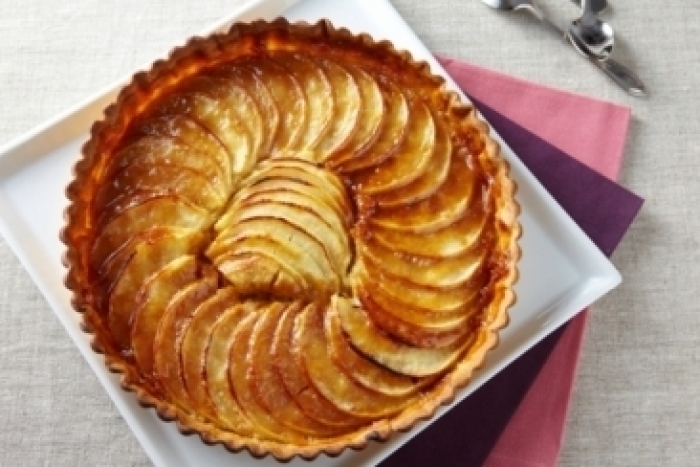 